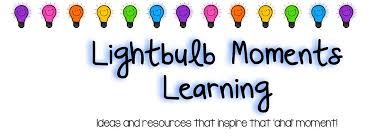 Manchester Bridge Club’s next Seminar Workshop is onSUNDAY 24th NOVEMBER2.30pm to 5pmThe topic for this session is“BASIC DECEPTION!”…Learn how to be a tougher opponent by knowing which winner to play when you have several to choose from…and find out which small card to play when at first glance it doesn’t seem to matter.Tutor Nick GreerThe seminar starts with a comprehensive topic discussion followed by specific practice hands demonstrating the correct bidding, lead and play.The cost is £10.00 for members, £12 for visitors & £5 for students.  This includes light refreshments during the brief break.Everyone is very welcome to attend – with or without a partner.“Have you had your lightbulb moment yet?!”Manchester Bridge Club 81 Wellington Road, Fallowfield, Manchester M14 6BN